Государственный Совет Чувашской Республики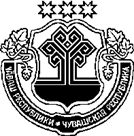 ИНФОРМАЦИЯо результатах мониторингаправоприменения нормативныхправовых актов Чувашской Республики в Государственном Совете Чувашской Республикиза 2019 годЧебоксары СОДЕРЖАНИЕВведениеВ 2019 году в Государственном Совете Чувашской Республики продолжена плановая работа по проведению мониторинга правоприменения нормативных правовых актов Чувашской Республики.Мониторинг правоприменения направлен на изучение социальных 
потребностей в законодательных актах, анализ объективной информации 
о законодательстве и правоприменительной практике и позволяет не только отслеживать соответствие региональных нормативных правовых актов законодательству Российской Федерации, но и определять достижение нормативным правовым актом целей правового регулирования, анализировать 
реальное действие правового акта в практике применения органами государственной власти, органами местного самоуправления, гражданами и организациями.Мониторинг правоприменения в Государственном Совете Чувашской Республики проводился в соответствии с Указом Президента Российской Федерации от 20 мая 2011 года № 657 "О мониторинге правоприменения                  в Российской Федерации", Положением о мониторинге правоприменения               в Государственном Совете Чувашской Республики, утвержденным постановлением Государственного Совета Чувашской Республики от 28 мая 2013 года № 316.В соответствии с Планом мониторинга правоприменения нормативных правовых актов Чувашской Республики в Государственном Совете Чувашской Республики на 2019 год, утвержденным распоряжением Председателя Государственного Совета Чувашской Республики от 19 декабря 2018 года             № 1192 (далее – План мониторинга правоприменения нормативных правовых актов Чувашской Республики в Государственном Совете Чувашской Республики на 2019 год), Государственно-правовым управлением Аппарата Государственного Совета Чувашской Республики был проведен мониторинг правоприменения нормативных правовых актов Чувашской Республики по вопросам порядка осуществления стратегического планирования в Чувашской Республике, противодействия коррупции в Чувашской Республике, порядка и условий осуществления ведомственного контроля за соблюдением трудового законодательства и иных нормативных правовых актов, содержащих нормы трудового права, приватизации государственного имущества Чувашской Республики.Результаты мониторинга правоприменения, отраженные в информации, формировались с учетом обобщения, анализа и оценки информации о практике применения нормативных правовых актов Чувашской Республики по показателям, установленным пунктами 8–10 методики осуществления мониторинга правоприменения в Российской Федерации, утвержденной постановлением Правительства Российской Федерации от 19 августа 2011 года № 694 (далее – методика).К мониторингу правоприменения привлекались органы исполнительной власти Чувашской Республики, прокуратура Чувашской Республики, Чебоксарская межрайонная природоохранная прокуратура.При осуществлении мониторинга правоприменения проводился анализ имеющейся судебной практики в сфере отношений, регулируемых соответствующими законами Чувашской Республики.В ходе этой работы выявлены проблемы правоприменения отдельных нормативных правовых актов Чувашской Республики, являвшихся объектами мониторинга, а также недостатки и пробелы в законодательстве Чувашской Республики (неполнота в правовом регулировании общественных отношений).На основании поступающей в процессе мониторинга правоприменения информации был принят Закон Чувашской Республики от 4 июня 2019 года № 44 "О внесении изменений в отдельные законодательные акты Чувашской Республики".Порядок осуществления стратегического планирования в Чувашской РеспубликеВ соответствии с Планом мониторинга правоприменения нормативных правовых актов Чувашской Республики в Государственном Совете Чувашской Республики на 2019 год проведен мониторинг правоприменения Закона Чувашской Республики от 13 февраля 2018 года № 4 "О стратегическом планировании в Чувашской Республике" (далее – Закон Чувашской Республики № 4), иных нормативных правовых актов Чувашской Республики, регулирующих порядок осуществления стратегического планирования в Чувашской Республике.В результате осуществления мониторинга правоприменения установлено следующее.При анализе правоприменительной практики по показателю наличия нормативных правовых актов, необходимость принятия (издания) которых предусмотрена актами большей юридической силы (подпункт "б" пункта 8 методики), установлено, что в большинстве случаев, предусмотренных Законом Чувашской Республики № 4, приняты необходимые нормативные правовые акты Кабинета Министров Чувашской Республики и иных органов исполнительной власти Чувашской Республики.Вместе с тем не приняты отдельные подзаконные нормативные правовые акты Кабинета Министров Чувашской Республики, определяющие порядок методического обеспечения стратегического планирования и порядок формирования системы целевых показателей исходя из приоритетов социально-экономического развития Чувашской Республики для разработки документов стратегического планирования Чувашской Республики, принятие которых предусмотрено соответственно пунктами 4 и 5 части 3 статьи 5 Закона Чувашской Республики № 4.Указанный вопрос по поручению Кабинета Министров Чувашской Республики был изучен Министерством экономического развития, промышленности и торговли Чувашской Республики.Установлено, что в целях методического обеспечения стратегического планирования в Чувашской Республике разработаны и приняты следующие постановления Кабинета Министров Чувашской Республики:от 14 апреля 2011 года № 145 "Об утверждении Порядка разработки и реализации государственных программ Чувашской Республики";от 25 июня 2015 года № 230 "Об утверждении Порядка разработки и утверждения бюджетного прогноза Чувашской Республики на долгосрочный период";от 12 августа 2015 года № 293 "Об утверждении Порядка разработки, корректировки, а также осуществления мониторинга и контроля реализации прогнозов социально-экономического развития Чувашской Республики на среднесрочный и долгосрочный периоды";от 23 мая 2018 года № 201 "Об утверждении Порядка разработки, корректировки, а также осуществления мониторинга и контроля реализации стратегии социально-экономического развития Чувашской Республики";от 8 августа 2018 года № 305 "Об утверждении Порядка подготовки ежегодного отчета о результатах деятельности Кабинета Министров Чувашской Республики для представления Главой Чувашской Республики в Государственный Совет Чувашской Республики".Основным документом стратегического планирования в рамках целеполагания является стратегия социально-экономического развития Чувашской Республики.В Чувашской Республике принята и реализуется Стратегия социально-экономического развития Чувашской Республики до 2035 года, утвержденная постановлением Кабинета Министров Чувашской Республики от 28 июня 2018 года № 254 (далее – Стратегия), в которой сформирована система целевых показателей исходя из приоритетов социально-экономического развития Чувашской Республики.Инструментом реализации Стратегии являются, в том числе, государственные программы Чувашской Республики, содержащие комплекс обеспеченных ресурсами конкретных мероприятий, направленных на достижение целей Стратегии. Организационные механизмы реализации Стратегии предусматривают проведение органами исполнительной власти Чувашской Республики ежегодного мониторинга исполнения плана мероприятий по реализации Стратегии (распоряжение Кабинета Министров Чувашской Республики от 1 октября 2018 года № 712-р).Внесение изменений в документ стратегического планирования Чувашской Республики, разработанный в рамках целеполагания, осуществляется на основе системы индикаторов через внесение изменений в государственные программы Чувашской Республики.Таким образом, Министерство экономического развития, промышленности и торговли Чувашской Республики полагает, что правовое регулирование порядка методического обеспечения стратегического планирования и формирования системы целевых показателей исходя из приоритетов социально-экономического развития Чувашской Республики для разработки документов стратегического планирования Чувашской Республики является достаточным и принятие отдельных подзаконных нормативных правовых актов Кабинета Министров Чувашской Республики по указанным вопросам не требуется.Также при проведении мониторинга выявлена неполнота в правовом регулировании общественных отношений (подпункт "ж" пункта 8 методики).Контрольно-счетной палатой Чувашской Республики предложено детализировать ее полномочия в Законе Чувашской Республики № 4, включив в них:финансово-экономическую экспертизу документов стратегического планирования Чувашской Республики, в том числе государственных программ Чувашской Республики;  мониторинг и анализ формирования и использования системы целевых показателей исходя из приоритетов социально-экономического развития Чувашской Республики при разработке и реализации документов стратегического планирования Чувашской Республики;иные полномочия в сфере стратегического планирования в соответствии с нормативными правовыми актами Российской Федерации и нормативными правовыми актами Чувашской Республики.По результатам мониторинга правоприменения был принят Закон Чувашской Республики от 4 июня 2019 года № 44 "О внесении изменений в отдельные законодательные акты Чувашской Республики", уточняющий полномочия Контрольно-счетной палаты Чувашской Республики в сфере стратегического планирования.В соответствии с проведенным анализом по показателям, предусмотренным методикой, иные системные проблемы в правоприменении Закона Чувашской Республики № 4, иных нормативных правовых актов Чувашской Республики, регулирующих порядок осуществления стратегического планирования в Чувашской Республике, не выявлены.Противодействие коррупции в Чувашской РеспубликеВ соответствии с Планом мониторинга правоприменения нормативных правовых актов Чувашской Республики в Государственном Совете Чувашской Республики на 2019 год проведен мониторинг правоприменения Закона Чувашской Республики от 4 июня 2007 года № 14 "О противодействии коррупции" (далее – Закон Чувашской Республики № 14), иных нормативных правовых актов Чувашской Республики, регулирующих противодействие коррупции в Чувашской Республике.В результате осуществления мониторинга правоприменения установлено следующее.При изучении правоприменительной практики с использованием ин-формации, представленной Администрацией Главы Чувашской Республики, установлено, что в соответствии с указами Президента Чувашской Республики от 5 ноября 2009 года № 77 "О проверке достоверности и полноты сведений, представляемых гражданами, претендующими на замещение государственных должностей Чувашской Республики, и лицами, замещающими государственные должности Чувашской Республики", от 5 ноября 2009 года 
№ 78 "О проверке достоверности и полноты сведений, представляемых гражданами, претендующими на замещение должностей государственной гражданской службы Чувашской Республики, и государственными гражданскими служащими Чувашской Республики, и соблюдения государственными гражданскими служащими Чувашской Республики требований к служебному поведению", постановлением Кабинета Министров Чувашской Республики от 23 мая 2012 года № 192 "Об утверждении Порядка проверки достоверности и полноты сведений, представляемых гражданами, претендующими на замещение должностей муниципальной службы в Чувашской Республике, и муниципальными служащими в Чувашской Республике, и соблюдения муниципальными служащими в Чувашской Республике требований к служебному поведению" в 2018 году в отношении лиц, замещающих государственные должности Чувашской Республики, государственных гражданских служащих Чувашской Республики (далее – гражданские служащие), государственными органами Чувашской Республики проведено 118 проверок достоверности и полноты сведений о доходах, расходах, об имуществе и обязательствах имущественного характера, а также соблюдения ограничений и запретов, требований о предотвращении или об урегулировании конфликта интересов,                 исполнения ими обязанностей, установленных Федеральным законом от                 25 декабря 2008 года № 273-ФЗ "О противодействии коррупции" и другими федеральными законами (далее – антикоррупционная проверка), органами местного самоуправления в Чувашской Республике проведено 300 антикоррупционных проверок в отношении муниципальных служащих.По итогам проведенных антикоррупционных проверок и рассмотрения их результатов на заседаниях комиссий по соблюдению требований к служебному поведению и урегулированию конфликта интересов в 2018 году                  56 гражданских служащих и пять лиц, замещающих государственные должности Чувашской Республики, привлечены к дисциплинарной ответственности. Органами местного самоуправления в Чувашской Республике привлечен к ответственности за коррупционные правонарушения 231 муниципальный служащий.В первом квартале 2019 года в отношении лиц, замещающих государственные должности Чувашской Республики, гражданских служащих               государственными органами Чувашской Республики проведены две антикоррупционные проверки, органами местного самоуправления в Чувашской                 Республике проведены 42 антикоррупционные проверки в отношении муниципальных служащих. По итогам проведенных проверок и рассмотрения их            результатов на заседаниях комиссий по соблюдению требований к служебному поведению и урегулированию конфликта интересов два гражданских служащих привлечены к дисциплинарной ответственности. Органами местного самоуправления в Чувашской Республике привлечены к ответственности за коррупционные правонарушения 22 муниципальных служащих.При изучении правоприменительной практики с использованием ин-формации, представленной прокуратурой Чувашской Республики, установлено, что в соответствии с положениями статьи 91 Федерального закона от            17 января 1992 года № 2202-I "О прокуратуре Российской Федерации" и статьи 81 Закона Чувашской Республики № 14 прокуратурой Чувашской Республики в 2018 году проведена антикоррупционная экспертиза свыше 1400 нормативных правовых актов (в аналогичном периоде 2017 года – свыше 1100 нормативных правовых актов), из которых в двух выявлены коррупциогенные факторы. С целью их исключения принесен протест, а также внесено требование. Акты прокурорского реагирования были рассмотрены и удовлетворены.В рамках работы с проектами нормативных правовых актов органами прокуратуры республики в 2018 году проведена антикоррупционная экспертиза 1757 проектов, из которых в 47 выявлены коррупциогенные факторы.Так, проект закона Чувашской Республики "О внесении изменений в Закон Чувашской Республики "Об организации перевозок пассажиров и багажа автомобильным транспортом и городским наземным электрическим транспортом в Чувашской Республике", определяя основания для обращения в суд с заявлением о досрочном прекращении действия свидетельства об осуществлении перевозок, не давал описание конкретных действий, за совершение которых может наступить ответственность в виде прекращения действия свидетельства. Тем самым законопроект создавал неопределенность при принятии решения о досрочном прекращении действия свидетельства об осуществлении перевозок, что указывало на наличие коррупциогенного фактора "широта дискреционных полномочий". Соответствующее замечание прокуратуры Чувашской Республики было учтено, коррупциогенный фактор из законопроекта исключен.За первый квартал 2019 года прокуратурой республики проведена антикоррупционная экспертиза 238 нормативных правовых актов, в которых коррупциогенных факторов не выявлено, что обусловлено их исключением еще на стадии рассмотрения проектов.В соответствии с Национальным планом противодействия коррупции на 2018–2020 годы, утвержденным Указом Президента Российской Федерации от 29 июня 2018 года № 378, одной из его задач является повышение эффективности просветительских, образовательных и иных мероприятий, направленных на формирование антикоррупционного поведения государственных и муниципальных служащих, популяризацию в обществе антикоррупционных стандартов и развитие общественного правосознания.Соответствующее направление противодействия коррупции получило свое закрепление и в статье 6 Закона Чувашской Республики № 14.В целях профилактики коррупционных правонарушений органами прокуратуры республики в 2018 году организовано 366 мероприятий правовой и антикоррупционной направленности, в том числе "круглые столы", семинарские занятия, лекции, беседы. В первом квартале 2019 года – 91 мероприятие.Кроме того, в 2018 году органы прокуратуры республики приняли участие в 61 мероприятии правовой и антикоррупционной направленности. В первом квартале 2019 года – в 26 мероприятиях.При анализе правоприменительной практики по показателю наличия нормативных правовых актов, необходимость принятия (издания) которых предусмотрена актами большей юридической силы (подпункт "б" пункта 8 методики), установлено, что во всех случаях, предусмотренных Законом Чувашской Республики № 14, приняты необходимые нормативные правовые акты Главы Чувашской Республики, Кабинета Министров Чувашской Республики и иных органов исполнительной власти Чувашской Республики.В соответствии с проведенным анализом по иным показателям, предусмотренным методикой, системные проблемы в правоприменении Закона Чувашской Республики № 14, иных нормативных правовых актов Чувашской Республики, регулирующих противодействие коррупции в Чувашской Республике, не выявлены.Порядок и условия осуществления ведомственного контроляза соблюдением трудового законодательства и иных нормативныхправовых актов, содержащих нормы трудового праваВ соответствии с Планом мониторинга правоприменения нормативных правовых актов Чувашской Республики в Государственном Совете Чувашской Республики на 2019 год проведен мониторинг правоприменения Закона Чувашской Республики от 18 июня 2016 года № 29 "О ведомственном контроле за соблюдением трудового законодательства и иных нормативных правовых актов, содержащих нормы трудового права" (далее – Закон Чувашской Республики № 29), иных нормативных правовых актов Чувашской Республики, регулирующих порядок и условия осуществления ведомственного контроля за соблюдением трудового законодательства и иных нормативных правовых актов, содержащих нормы трудового права.В результате осуществления мониторинга правоприменения установлено следующее.Изучение правоприменительной практики с использованием статистической информации, полученной от Министерства труда и социальной защиты Чувашской Республики, позволяет сделать вывод о том, что органами исполнительной власти Чувашской Республики и органами местного самоуправления эффективно реализуются положения Закона Чувашской Республики № 29 по проведению ведомственного контроля за соблюдением трудового законодательства и иных нормативных правовых актов, содержащих нормы трудового права, в подведомственных им организациях.Так, в 2017 году при осуществлении ведомственного контроля за соблюдением трудового законодательства и иных нормативных правовых актов, содержащих нормы трудового права, было проведено 163 проверки, а в 2018 году – 323 проверки.В результате проведения проверок в 2017 году было выявлено 315 нарушений трудового законодательства и иных нормативных правовых актов, содержащих нормы трудового права, в 2018 году – 404 нарушения.В результате проведения проверок в 2017 году было привлечено к ответственности 13 должностных лиц, в 2018 году – 55 должностных лиц.При анализе правоприменительной практики по показателю наличия нормативных правовых актов, необходимость принятия (издания) которых предусмотрена актами большей юридической силы (подпункт "б" пункта 8 методики), установлено, что во всех случаях, предусмотренных Законом Чувашской Республики № 29, приняты необходимые нормативные правовые акты Главы Чувашской Республики, Кабинета Министров Чувашской Республики и иных органов исполнительной власти Чувашской Республики.В соответствии с проведенным анализом по иным показателям, предусмотренным методикой, системные проблемы в правоприменении Закона Чувашской Республики № 29, иных нормативных правовых актов Чувашской Республики, регулирующих порядок и условия осуществления ведомственного контроля за соблюдением трудового законодательства и иных нормативных правовых актов, содержащих нормы трудового права, не выявлены. Приватизация государственного имущества Чувашской РеспубликиВ соответствии с Планом мониторинга правоприменения нормативных правовых актов Чувашской Республики в Государственном Совете Чувашской Республики на 2019 год проведен мониторинг правоприменения Закона Чувашской Республики от 21 ноября 2002 года № 25 "О приватизации государственного имущества Чувашской Республики" (далее – Закон Чувашской Республики № 25), иных нормативных правовых актов Чувашской Республики, регулирующих приватизацию государственного имущества Чувашской Республики.В результате осуществления мониторинга правоприменения установлено следующее.При изучении правоприменительной практики государственных органов Чувашской Республики, статистической информации установлено, что Чувашская Республика по состоянию на 1 января 2019 года являлась собственником имущества семи государственных унитарных предприятий               Чувашской Республики, участником трех обществ с ограниченной ответственностью, акционером 19 акционерных обществ, в отношении двух акционерных обществ использует специальное право на участие в управлении ("золотую акцию").Исходя из целей и задач по реструктуризации и оптимизации государственного сектора экономики в Чувашской Республике проводится работа по организации приватизации республиканского имущества, направленная на:достижение оптимального состава и структуры государственного имущества Чувашской Республики путем сокращения доли государства в экономике в целях развития и стимулирования инновационных инициатив частных инвесторов;создание условий для привлечения внебюджетных инвестиций в модернизацию государственных унитарных предприятий Чувашской Республики и хозяйственных обществ с долей участия Чувашской Республики;развитие конкуренции и вовлечение имущества в хозяйственный оборот;формирование доходов и источников финансирования дефицита республиканского бюджета Чувашской Республики.В 2019 году приватизация республиканского имущества проводилась открыто и прозрачно. Все акты приватизации государственного имущества Чувашской Республики в установленном порядке размещались на официальном сайте Российской Федерации в информационно-телекоммуникационной сети "Интернет" для размещения информации о проведении торгов, определенном Правительством Российской Федерации, и дополнительно на сайте Министерства юстиции и имущественных отношений Чувашской Республики.При анализе правоприменительной практики по показателю наличия нормативных правовых актов, необходимость принятия (издания) которых предусмотрена актами большей юридической силы (подпункт "б" пункта 8 методики), установлено, что во всех случаях, предусмотренных Законом Чувашской Республики № 25, приняты необходимые нормативные правовые акты Главы Чувашской Республики, Кабинета Министров Чувашской Республики и иных органов исполнительной власти Чувашской Республики.В соответствии с проведенным анализом по иным показателям, предусмотренным методикой, системные проблемы в правоприменении Закона Чувашской Республики № 29, иных нормативных правовых актов Чувашской Республики, регулирующих приватизацию государственного имущества Чувашской Республики, не выявлены.Введение………………………………………………………………….31. Порядок осуществления стратегического планирования в Чувашской Республике.........................................................................................52. Противодействие коррупции в Чувашской Республике…………..83. Порядок и условия осуществления ведомственного контроля за соблюдением трудового законодательства и иных нормативных правовых актов, содержащих нормы трудового права ………………114. Приватизация государственного имущества Чувашской Республики12